Alpha Kappa Alpha Sorority, Inc.Alpha Tau Omega ChapterScholarship CommitteeP.O. Box 200954 ● San Antonio, Texas 782202022 Scholarship Award InformationNOTE: Students may apply for one or all of the listed scholarships. However, recipients will be awarded only one             scholarship.Place a check mark () to the left of the scholarship that you are applying for. Applicants should meet the following requirements as listed: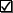 for All Scholarships:must be a graduating high school senior must have demonstrated financial need. A copy of the Student Aid Report (SAR) from the Free Application for Financial Student Aid (FAFSA) must be submitted along with the completed application.awards for this scholarship cycle:The Alpha Tau Omega scholarship awards will be paid in two equal installments (fall and spring semester), contingent upon submission of documentation as required by established renewal guidelines. The initial installment will be paid once official registration documents have been submitted.Alpha Tau Omega Scholarship (four-year award; $1,000 per year-$500 per semester) – 1 scholarship available.  Mattie T. Lewis Fine Arts Scholarship (four-year award; $2,000 per year-$1,000 per semester) – 1 scholarship available.St. Philip’s College Scholarship (two-year award; $1,000 per year-$500 per semester) – 1 scholarship available. This scholarship is not transferable to another two- or four-year college or university.the application process:To be considered complete, applicants must submit all of the items listed below:Please note that incomplete applications will not be considered.Application form – check the scholarship(s) that you are applying forPhoto Letter of reference from a counselor, advisor, or department headOfficial school transcript showing GPA, and class rankAutobiographical essayA copy of the Student Aid Report (SAR) from the Free Application for Financial Student Aid (FAFSA)Applications should be postmarked on or before April 15, 2022.Note: Some applicants will be invited to participate in an interview before recipients are announced. Interviews will occur on a Saturday in April. There will be only one interview date. Applicants will receive advance notification of the exact interview date and times.Alpha Kappa Alpha Sorority, Inc.Alpha Tau Omega ChapterScholarship CommitteeScholarship Award ApplicationDeadline: April 15, 2022Please note that incomplete applications will not be considered.Please answer all questions. Print (using black or blue ink) or type your responses.Personal Information: High School: 						___________________________________		Name: 							___________________________________	            	Address: 						___________________________________		City/State/Zip: 				_________________________________________		Phone Number: 					 Alternate Number: 			___________	e-mail address: 							  Date of Birth: 		______Parent(s)/Guardian(s) Name(s): 								_____		Parent(s)/Guardian(s) Occupation (s): 							_____		How many persons live in your home as a family group? 				 # parents		 # sisters		 # brothers 		 # othersFinancial Assistance: Please provide any information that could establish the need for financial assistance (i.e., long-term illness, other dependents, financial need, etc.).Please explain fully any prospective or confirmed opportunities for scholarships and/or financial aid that you might have.Approximately how much money have you saved for college? $			Employment Record (Present and/or Previous):Employer: 							Dates: 		 to 		Employer: 							Dates: 		 to 		Employer: 							Dates: 		 to 		List past educational Experiences associated with your school experience:(e.g., internships, PREP Program, Boys/Girls State, Engineering Programs, etc.)9th Grade: 											10th Grade: 											11th Grade: 											12th Grade: 											Extracurricular Activities: What activities have you been involved in outside of school (church, scouts, community service, etc.)? What, if any, awards have you received?  																																																			____________________________	Educational Goals: What are your educational goals? What college/university do you plan to attend? Have you already been accepted?																																						_____________________	Why have you chosen to attend this college? Have you already been accepted?																																																				__________________________Essay (Required): Please type your essay and attach it to your application. Be sure to include your name on each page of your essay. Please submit an autobiographical essay which includes your accomplishments, educational/career aspirations and financial need and/or limitations of family.							                                 Date ____________________________Your signature above signifies that you acknowledge that any false statement, alteration or omission of pertinent information in the completion of this application will be just cause for disqualification from the applicant review process and/or forfeiture of an awarded scholarship.Applicant’s Printed Name				Signature				DateCheck one Additional Qualifications for Available ScholarshipsAlpha Tau Omega Chapter Scholarship:must have a minimum 3.50 grade point averageplan to enroll in a college/university in the fall semester immediately following graduationNote: Children, grandchildren, adopted children, foster children, cousins, and/or wards of Alpha Kappa Alpha members, financial or inactive, are ineligible for Alpha Tau Omega academic scholarships.Mattie T. Lewis Fine Arts Scholarship: must have a documented record of at least 50 hours of community servicemust have a minimum 2.50 (C+) GPA has been accepted and plans to enroll in a college/university (preferably an HBCU) in the fall semester immediately following graduationPreference will be given to students whose plans are to major in one of the fine arts.Note: Children, grandchildren, adopted children, foster children, cousins, and/or wards of Alpha Kappa Alpha members, financial or inactive, are ineligible for Alpha Tau Omega academic scholarships.St. Philip’s College Scholarships:must have a minimum 2.50 grade point averageplan to enroll in St. Philip’s College in the fall semester immediately following graduationNote: Children, grandchildren, adopted children, foster children, cousins, and/or wards of Alpha Kappa Alpha members, financial or inactive, are ineligible for Alpha Tau Omega academic scholarships.